Roman SamoliukGeneral details:Certificates:Documents and further information:I do not have experience, but I am hard working, unpretentious, responsible, reliable and honest person.I can quickly learn new things and ready to work hard.
Consider all proposals for work.Position applied for: Ordinary SeamanDate of birth: 26.12.1981 (age: 35)Citizenship: UkraineResidence permit in Ukraine: YesCountry of residence: UkraineCity of residence: OdessaPermanent address: 65074, Odessa, Academician Filatov Street, house 94, apt. 16Contact Tel. No: +38 (093) 600-62-63E-Mail: d265@rambler.ruSkype: romad265U.S. visa: NoE.U. visa: NoUkrainian biometric international passport: Not specifiedDate available from: 07.07.2017English knowledge: ModerateMinimum salary: 600 $ per month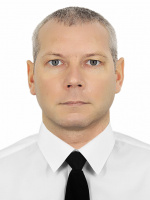 DocumentNumberPlace of issueDate of expiryCivil passport346047Ukraine11.01.2006Seamanâs passportAB587917Ukraine31.10.2016Tourist passport37711Ukraine20.09.2021TypeNumberPlace of issueDate of expiryBASIC SAFETY TRAINING37711Ukraine20.09.2021PROFICIENCY IN SURVIVAL CRAFT31643Ukraine16.09.2021ADVANCED FIRE FIGHTING23415Ukraine16.09.2021DESIGNATED SECURITY DUTIES1033Ukraine16.05.2022SECURITY AWARENESS20051Ukraine16.09.2021